La Dame de Pic London, Located within Four Seasons Hotel London at Ten Trinity Square, Awarded Second Michelin StarOctober 8, 2019,  London at Ten Trinity Square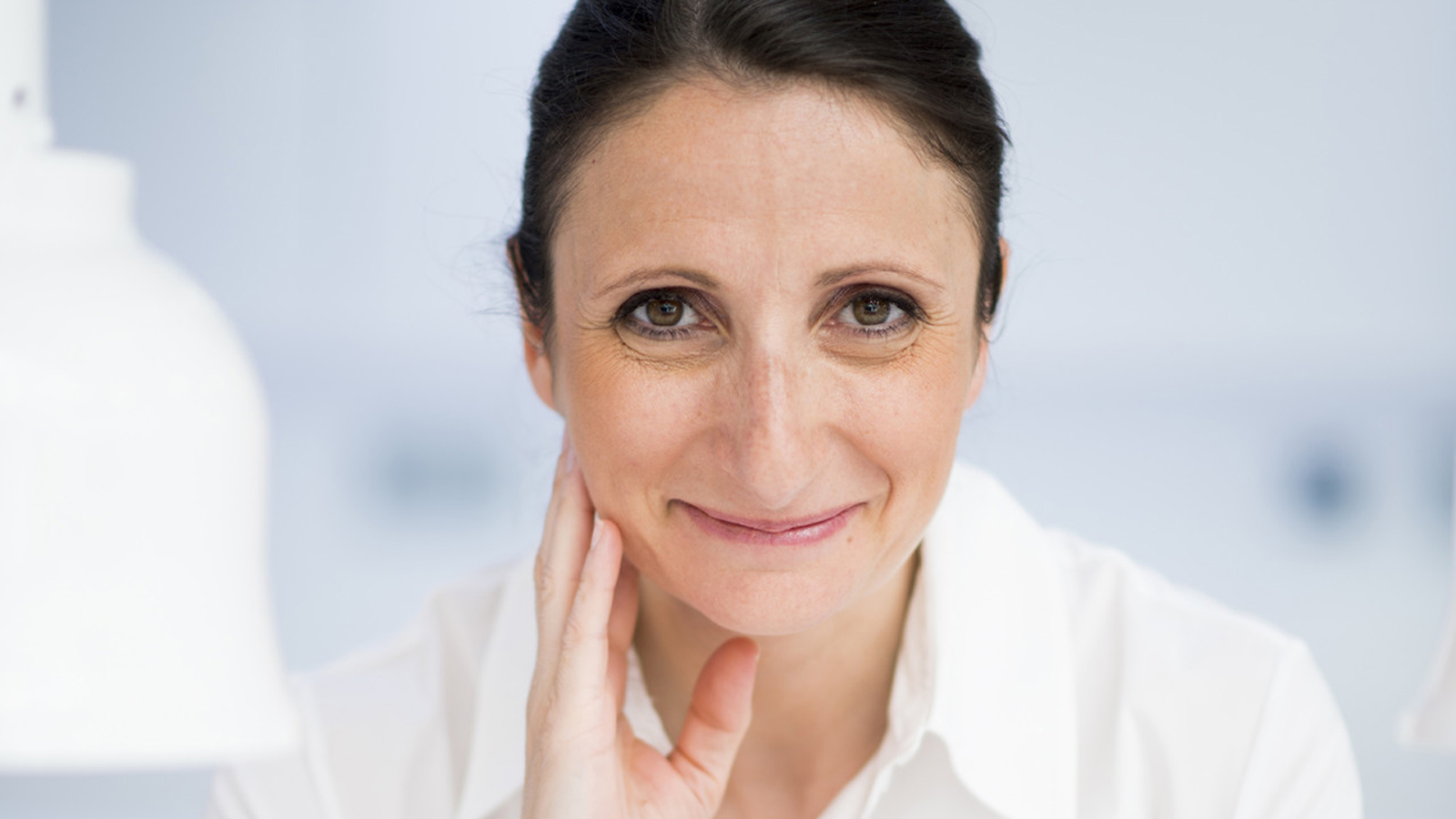 La Dame de Pic London, the only UK outpost from Anne-Sophie Pic, has been awarded a second Michelin star, just two years after opening at Four Seasons Hotel London at Ten Trinity Square.The most decorated Michelin starred female chef in the world, Anne-Sophie Pic now holds eight stars across five restaurants. She is the only female chef in France to hold three Michelin stars for her family restaurant, Maison Pic in Valence, which has been awarded three Michelin stars on separate occasions across three generations of the Pic family. As a self-educated chef, Anne-Sophie has developed her distinctive culinary style, marrying unusual flavour combinations with elegant and concise plating.Anne-Sophie celebrates her second Michelin star in London alongside La Dame de Pic London’s Head Chef Luca Piscazzi and team, as well as Director of Wine Jan Konetzki.“We're delighted to have received this recognition from Michelin. To be awarded a second star only two years after opening is a huge honour and I'm incredibly proud of my whole team at La Dame de Pic London,” says Anne-Sophie Pic.About La Dame de Pic LondonTwo Michelin-starred La Dame de Pic London at Four Seasons Hotel London at Ten Trinity Square is the first UK restaurant from acclaimed French Chef Anne-Sophie Pic, showcasing her passion for unexpected flavour combinations with a focus on seasonal and local ingredients. Only eight months after opening, the restaurant achieved its first Michelin Star in the Michelin Guide Great Britain and Ireland 2018 and has achieved its second star in the Michelin Guide 2020.The 78-cover restaurant, which has been designed by Bruno Moinard and Claire Betaille of Paris-based architects 4BI & Associates, offers a welcoming and relaxed environment with natural wood flooring, carved woodwork, curved leather banquettes and columns covered with bevelled mirrors. The restaurant can be accessed through the main Ten Trinity Square entrance or directly via Seething Lane Gardens. A 12-seat private dining room sits alongside the main restaurant.RELATEDPRESS CONTACTS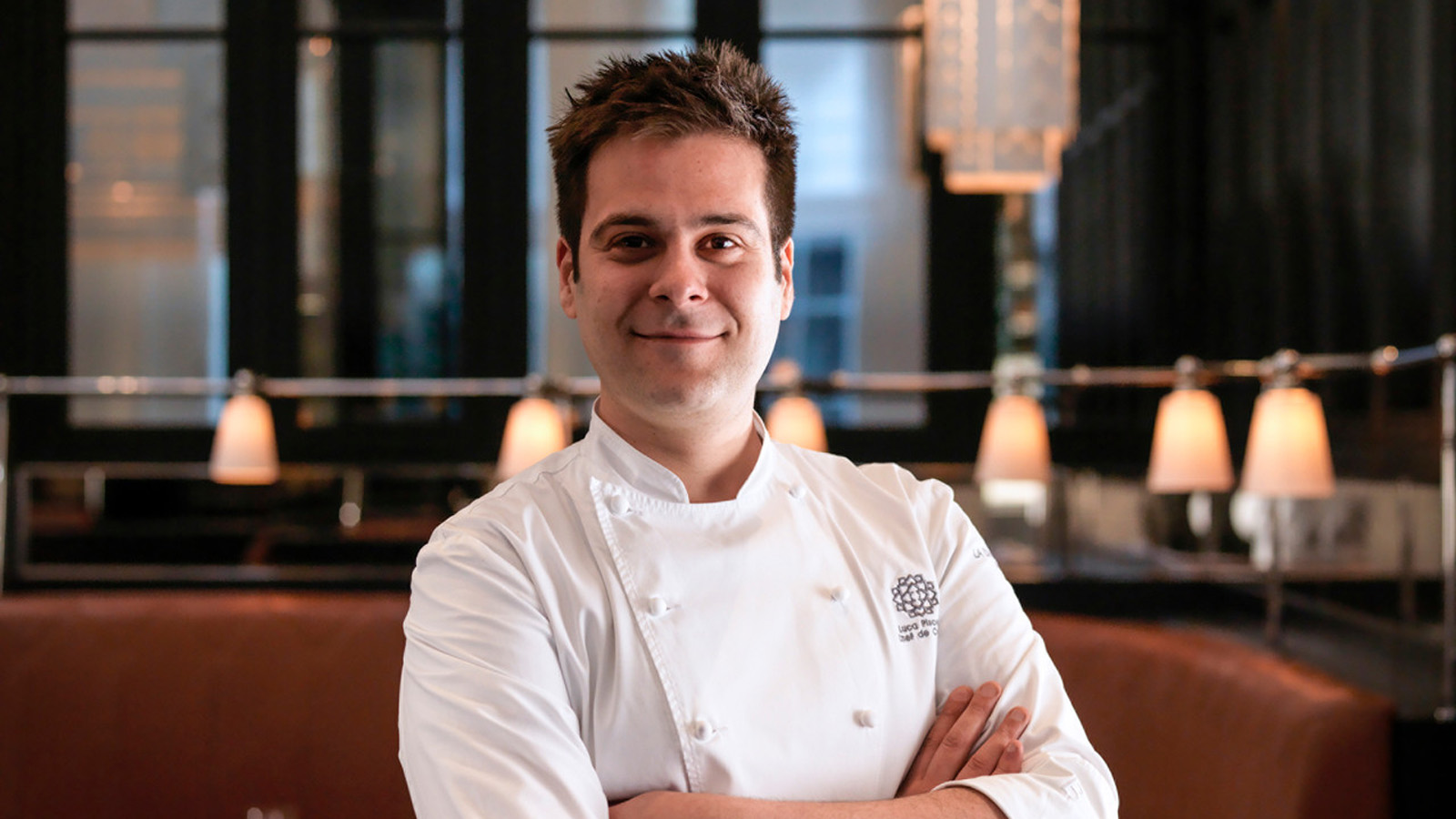 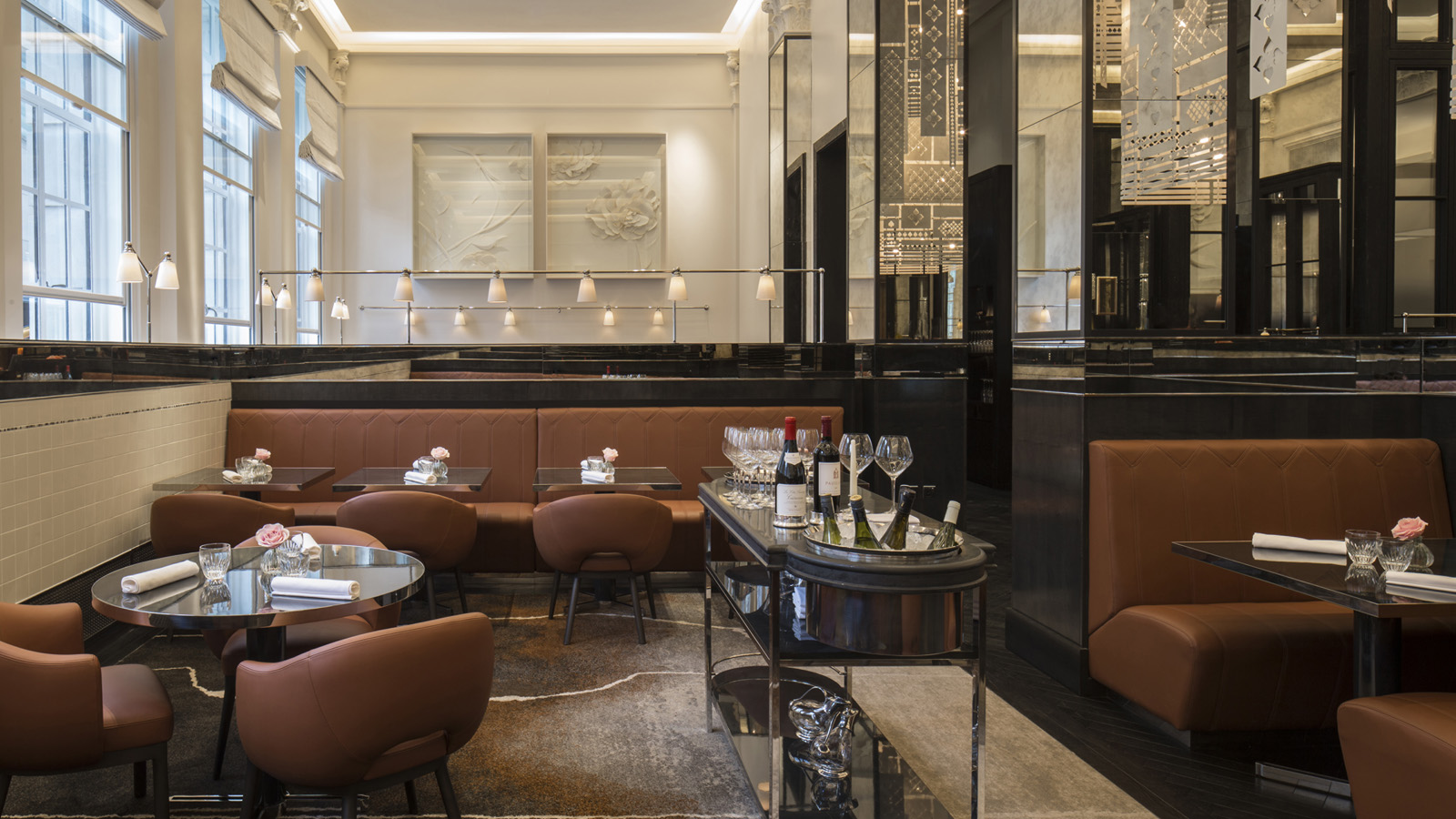 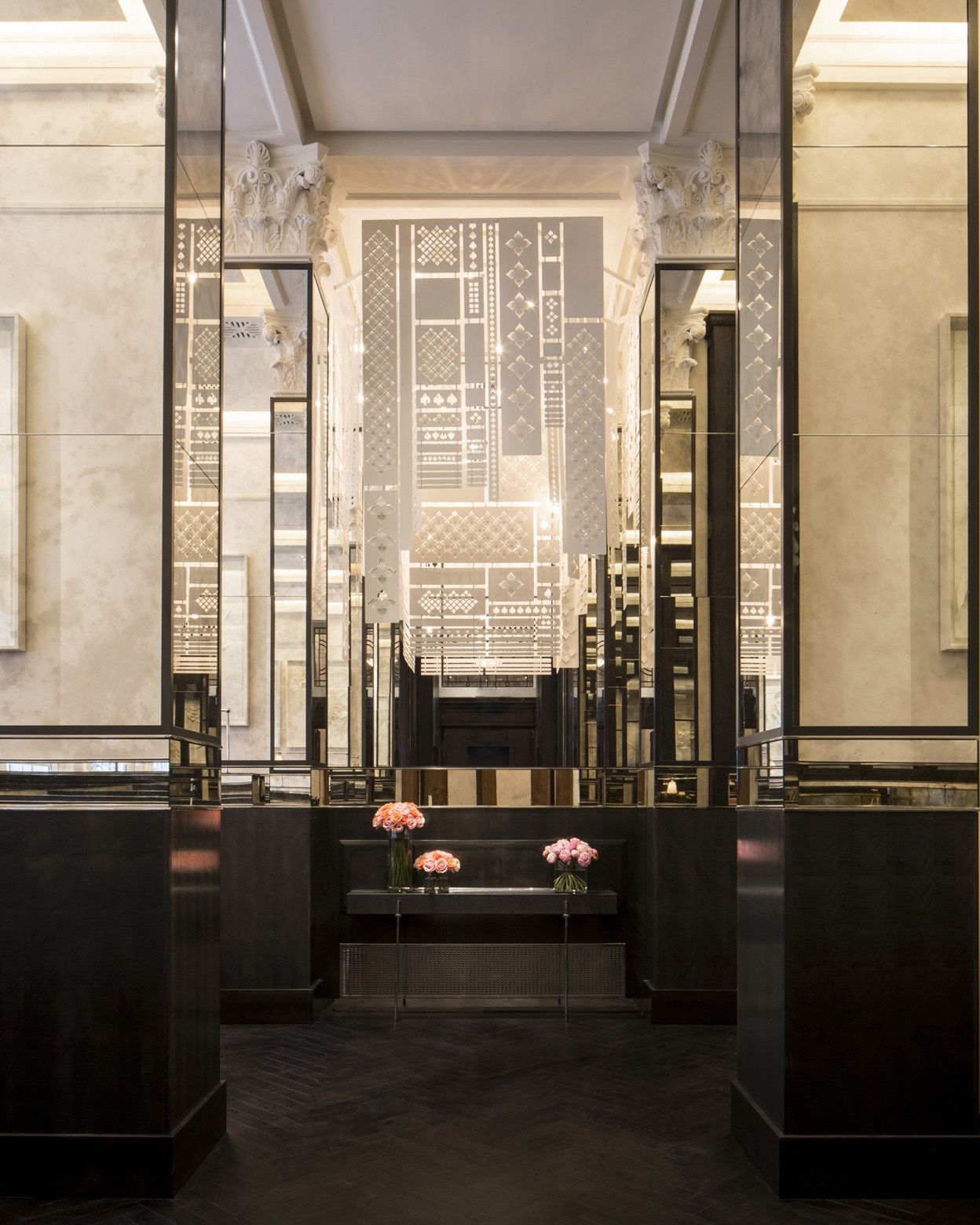 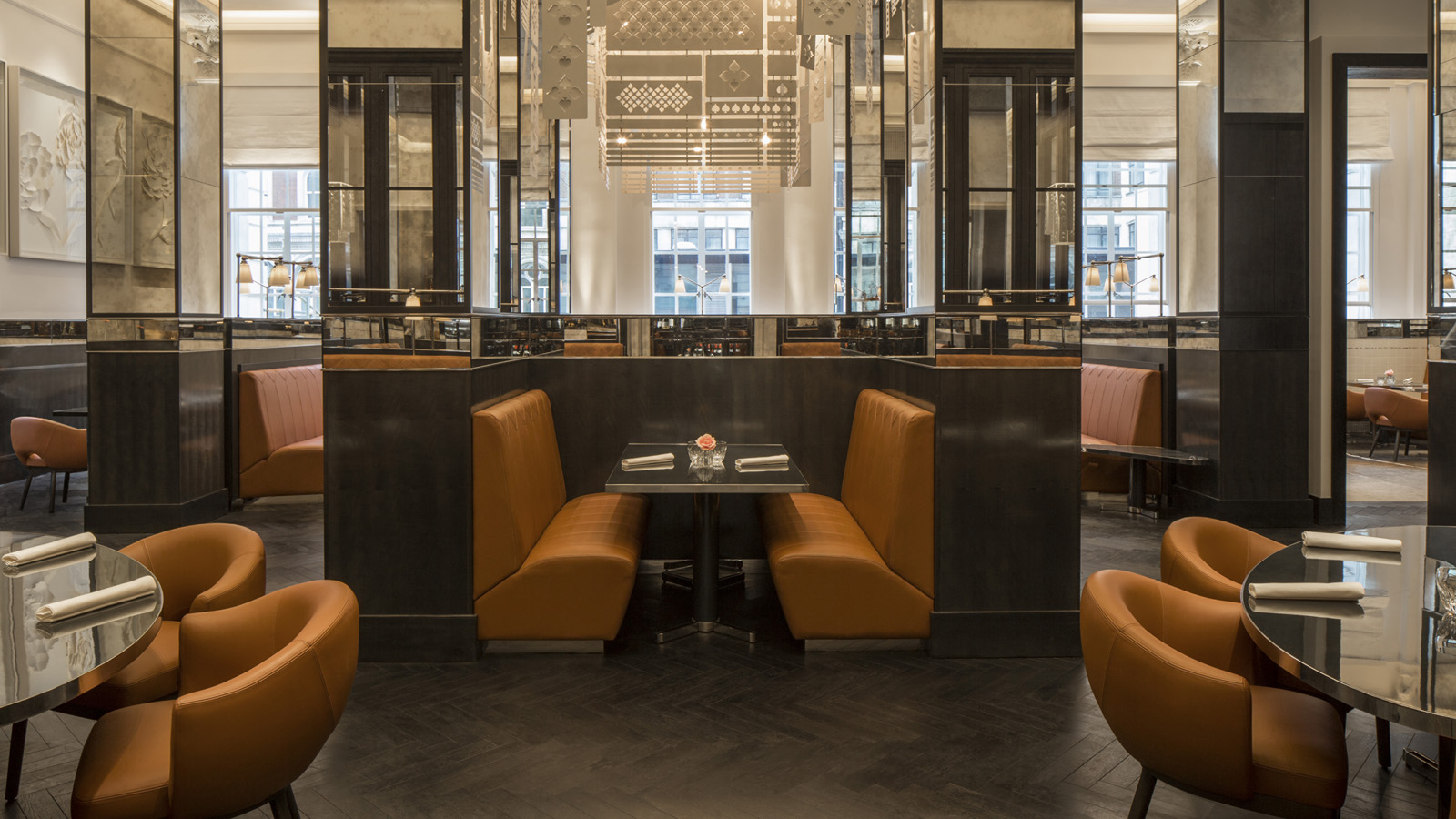 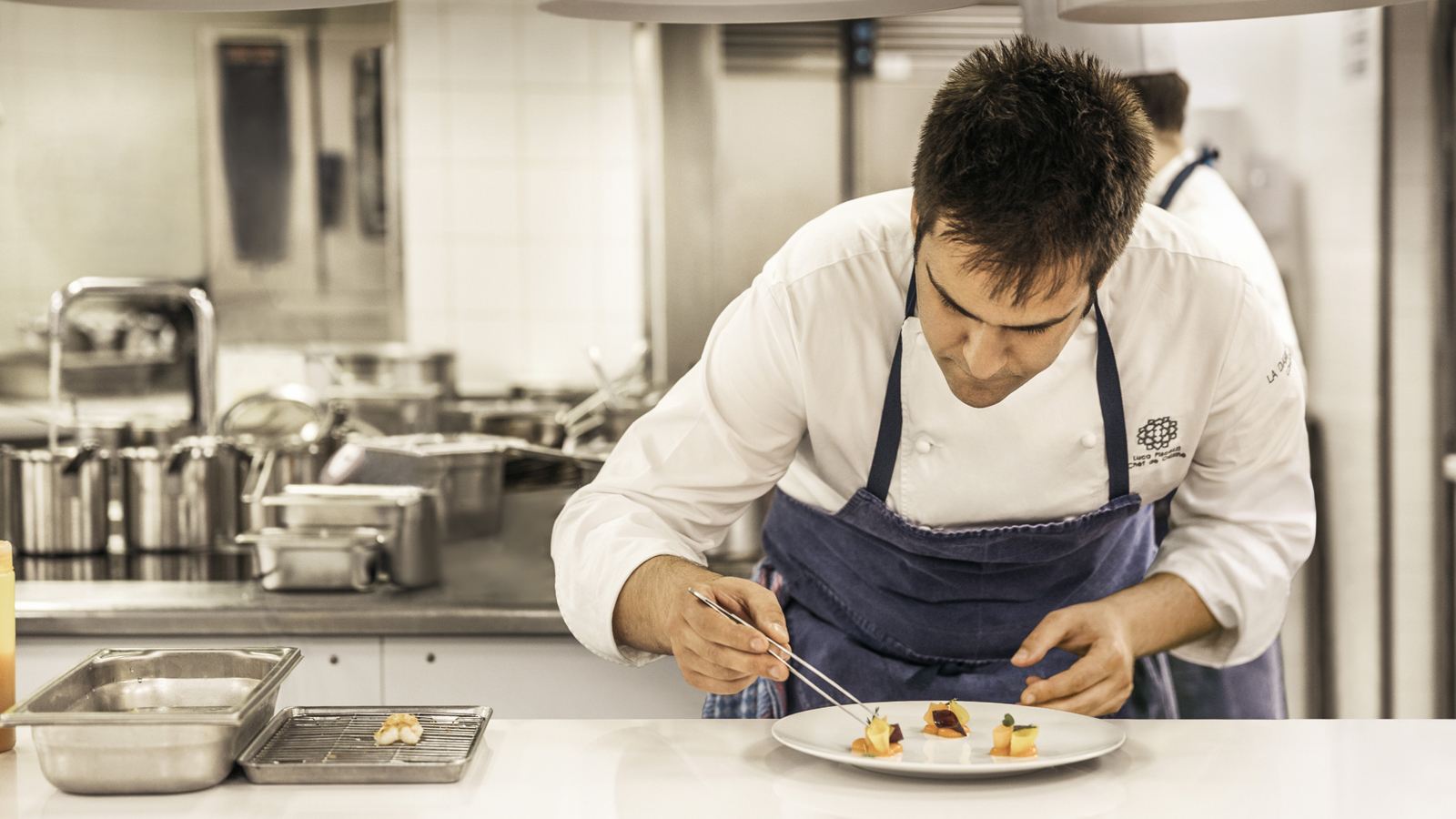 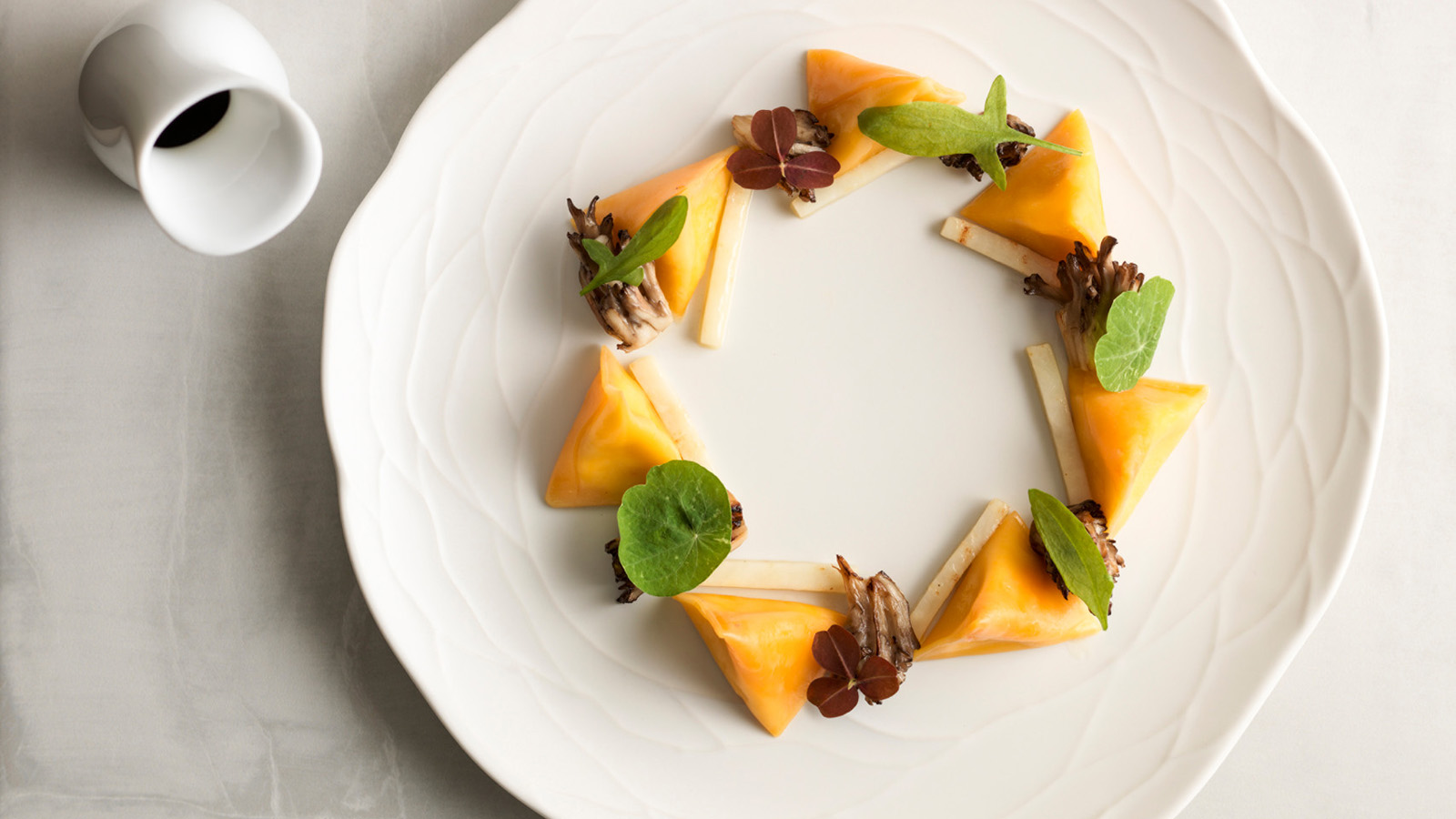 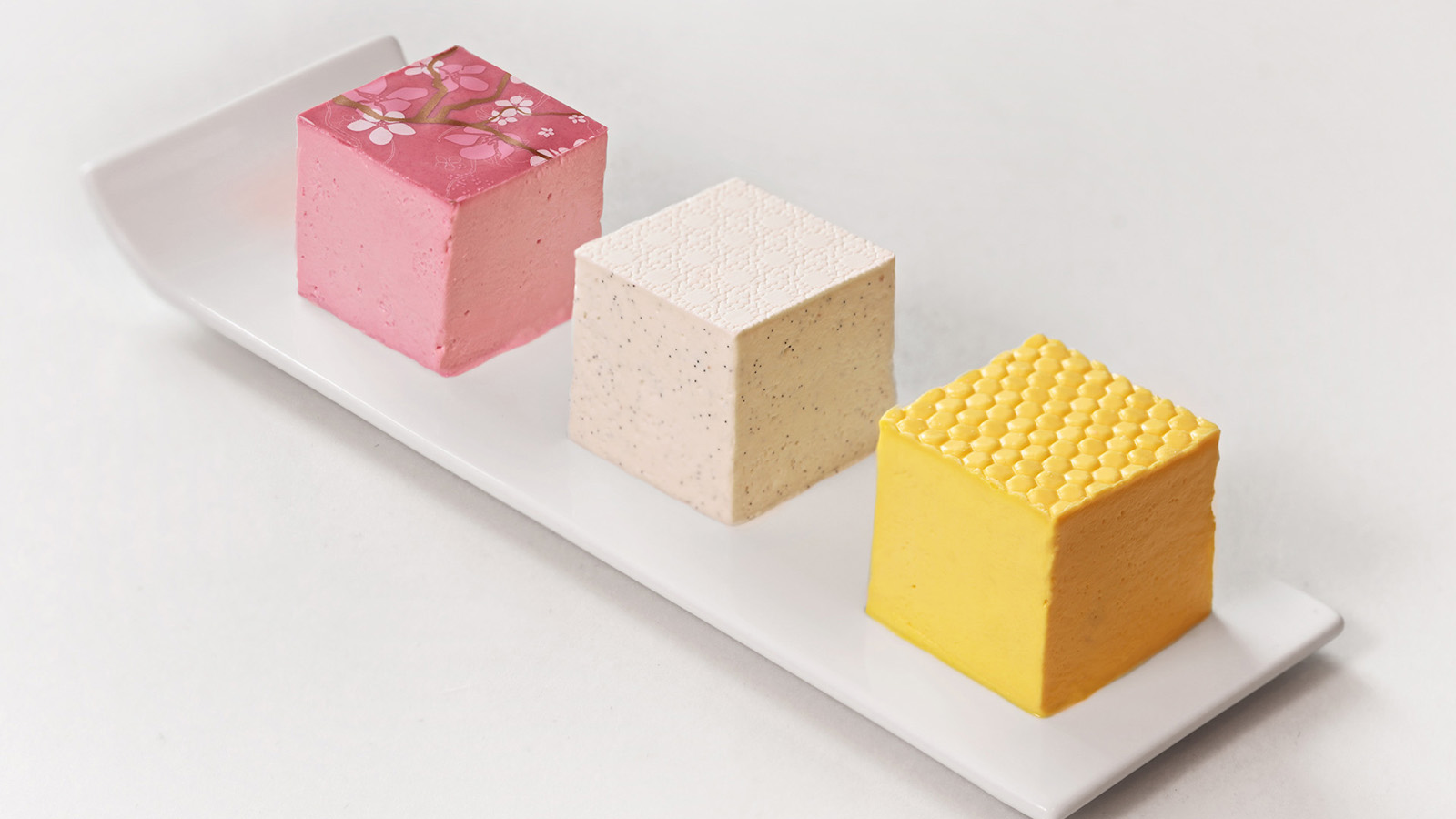 September 19, 2019,  London at Ten Trinity SquareFour Seasons Hotel London at Ten Trinity Square Celebrates Debut of Anne-Sophie Pic’s Signature Millefeuilles at Selfridges This October https://publish.url/tentrinity/hotel-news/2019/anne-sophie-pic-takeover-at-selfridges.html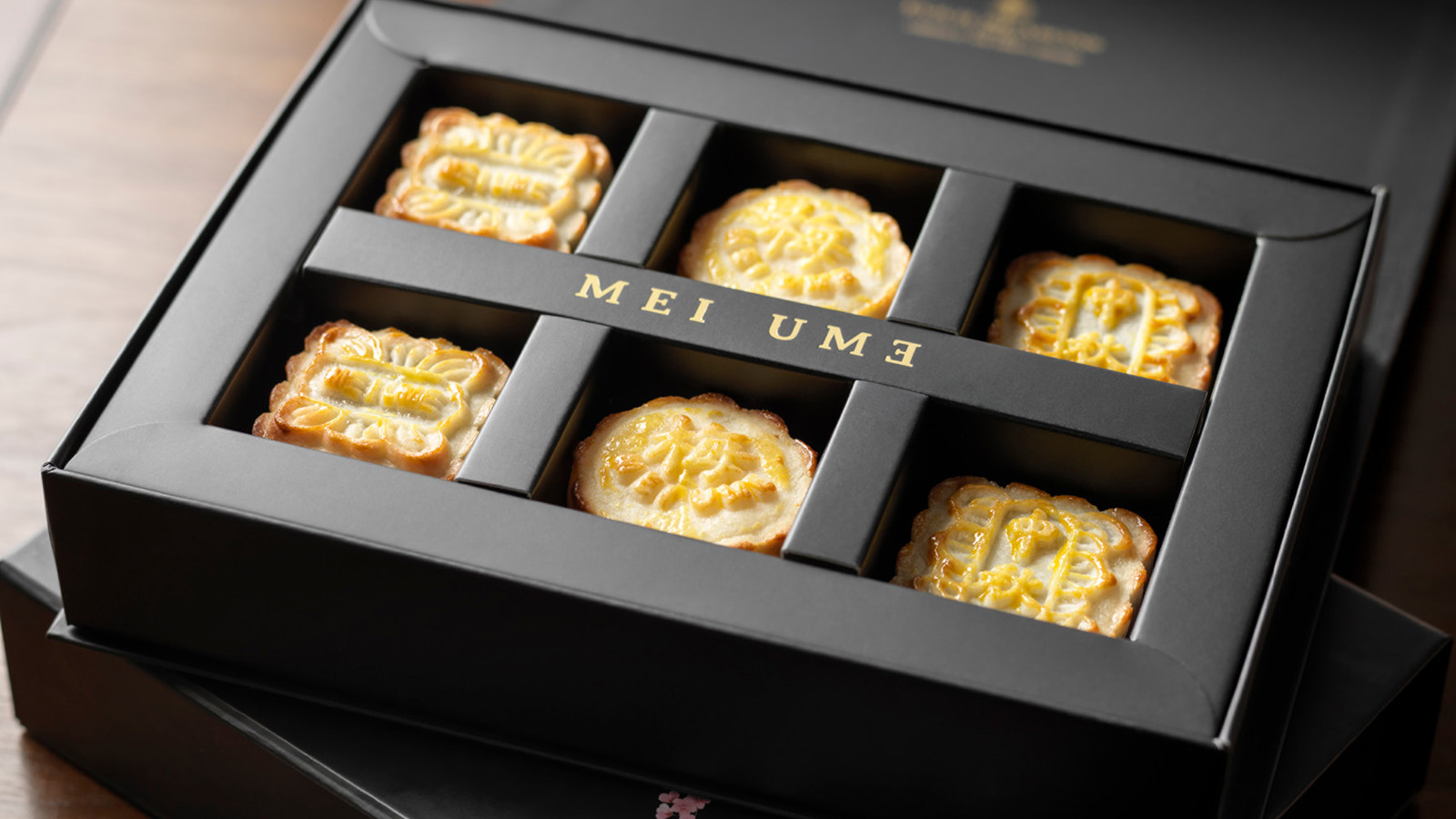 August 19, 2019,  London at Ten Trinity SquareMooncakes at Mei Ume at Four Seasons Hotel London at Ten Trinity Square to Celebrate Mid-Autumn Festival https://publish.url/tentrinity/hotel-news/2019/mid-autumn-festival.html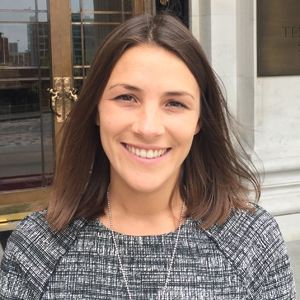 Gemma MintoDirector of Public Relations10 Trinity SquareLondonUKgemma.minto@fourseasons.com+44 (0) 203 297 9232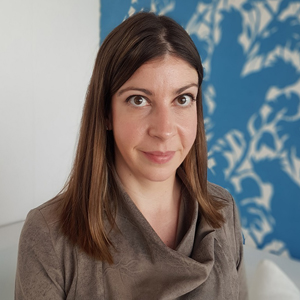 Caroline DraytonDirector of Communications UK CollectionHamilton Place, Park LaneLondonUnited Kingdomcaroline.drayton@fourseasons.com+44 (20) 7319 5344